СОВЕТ МЕСТНОГО САМОУПРАВЛЕНИЯ СЕЛЬСКОГО ПОСЕЛЕНИЯГЕРМЕНЧИК УРВАНСКОГО МУНИЦПАЛЬНОГО РАЙОНАКАБАРДИНО-БАЛКАРСКОЙ РЕСПУБЛИКИ_____________________________________________________________________361300, КБР, Урванский район, с.Герменчик ул.Каширгова,70                             Тел. (86635)77-4-33, 77-4-34РЕШЕНИЕ   № 2УНАФЭ        № 2БЕГИМ        № 2 41-ой сессии Совета местного самоуправления сельского поселения Герменчик Урванского муниципального района КБР(пятого  созыва)29  декабря 2015 г.                                                                                             с.п. ГерменчикОб  утверждении типового перечня муниципальных услуг,оказываемых органами местного самоуправлениясельского поселения  Герменчик.       В  целях  реализации   Федерального  закона  от  27  июля   2010г.  № 210-ФЗ «Об организации предоставления государственных и муниципальных услуг», Совет местного самоуправления сельского поселения Герменчик Урванского муниципального района КБР   РЕШАЕТ:1. Утвердить типовой перечень муниципальных услуг, оказываемых  органами местного самоуправления сельского поселения Герменчик.2. Обнародовать настоящее решение в установленном порядке.3. Контроль за исполнением настоящего решения  оставляю за собой.Председатель Совета МС  с.п.Герменчик                                                                        Р.Ш.Тумов                          УТВЕРЖДЕН                                                                                     Решением №2 41-ой сессии Совета местного самоуправления с.п. ГерменчикУрванского муниципального района КБР от 29.12.2015г. Типовой перечень муниципальных услуг,оказываемых органами местного самоуправлениясельского поселения Герменчик.КЪЭБЭРДЕЙ-БАЛЬКЪЭР РЕСПУБЛИКЭМЩЫЩ  АРУАН МУНИЦИПАЛЬНЭ КУЕЙМ ЩIЫПIЭ САМОУПРАВЛЕНЭМКIЭ И ДЖЭРМЭНШЫККЪУАЖЭ ЖЫЛАГЪУЭМ И  СОВЕТ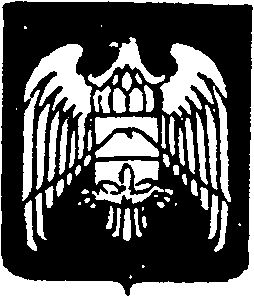 КЪАБАРТЫ-МАЛКЪАР  РЕСПУБЛИКАНЫУРВАН  МУНИЦИПАЛЬНЫЙ  РАЙОНУНУ ЖЕР-ЖЕРЛИ САМОУПРАВЛЕНИЯСЫ  ГЕРМЕНЧИКПОСЕЛЕНИЯСЫНЫ ЭЛ СОВЕТИ1.Выдача разрешений на установку рекламных конструкций на соответствующей территории.2.Выдача разрешений на производство земляных работ.3.Предоставление информации о порядке предоставления жилищных услуг населению, проживающему в муниципальном жилищном фонде.4.Оформление документов на заключение, изменение или прекращение договоров социального найма (договоров найма) жилых помещений муниципального жилищного фонда.5.Выдача справок, выписок из похозяйственных книг.6.Выдача согласований на переустройство и (или) перепланировку жилых помещений.7.Выдача решений о переводе жилого помещения в нежилое помещение и нежилого помещения в жилое помещение.8.Выдача разрешения на строительство.9.Выдача свидетельства о присвоении адреса объекту недвижимости.10.Присвоение адресов объектам недвижимого имущества.11.Выдача документов о согласовании проектов границ земельных участков.12.Изготовление карт реестра на объекты недвижимости, находящиеся в муниципальной собственности.13.Предоставление выписок из реестра движимого и недвижимого имущества, находящегося в муниципальной собственности.14.Приватизация недвижимого имущества в соответствии с Федеральным      законом от 22 июля . № 159-ФЗ «Об особенностях отчуждения недвижимого имущества, находящегося в государственной собственности субъектов Российской Федерации или в муниципальной собственности и арендуемого субъектами малого и среднего предпринимательства, и о внесении изменений в отдельные законодательные акты Российской Федерации».15.Приватизация земельных участков собственниками недвижимого         имущества.16.Предоставление в аренду земельных участков, на которых расположены здания, строения, сооружения.17.Оформление акта выбора земельного участка.18.Предоставление земельных участков для индивидуального жилищного строительства.19.Предоставление информации об объектах недвижимого имущества находящихся в муниципальной собственности и предназначенных для сдачи в аренду.20.Предоставление земельного участка, находящегося в государственной или муниципальной собственности, на торгах.21.Выдача копий архивных документов, подтверждающих право на владение землей.22.Постановка на учет в качестве нуждающихся в жилых помещениях.23.Предоставление информации об очередности предоставления жилых помещений на условиях социального найма.24.Принятие на учет молодых семей, нуждающихся в улучшении жилищных условий и желающих принять участие в подпрограмме «Обеспечение жильем молодых семей».25.Выдача разрешений на размещение нестационарных объектов мелкорозничной торговой сети в весенне-летний  период, а также в период проведения культурно-массовых мероприятий.26.Оказание консультационно-информационных и организационных услуг по вопросам малого и среднего предпринимательства.27.Осуществление спортивно-оздоровительной, учебно-тренировочной и воспитательной работы среди детей, подростков и молодежи.28.Библиотечное обслуживание населения.29.Присвоение названий новым и переименование существующих улиц и иных объектов.30.Предоставление разрешения на условно разрешенный вид использования земельного участка или объекта капитального строительства или разрешения на отклонение от предельных параметров разрешенного строительства, реконструкции объектов капитального строительства.31.Выдача архивных документов, копий и выписок по тематике обращения. 32.Выдача архивных справок о трудовом стаже и заработной плате.33.Постановка на учет граждан, нуждающихся в земельных участках для  индивидуального жилищного строительства.34.Выдача разрешений на право организации рынка.35.Предоставление информации о времени и месте театральных представлений, филармонических и эстрадных концертов и гастрольных мероприятий театров и филармоний, анонсы данных мероприятий.36.Предоставление в аренду муниципального имущества, безвозмездное пользование, доверительное управление.37.Приватизация муниципального имущества, находящегося в муниципальной собственности.38.Исполнение запросов граждан и организаций Архивной службы;39.Организация комплектования архивной службы архивными документами.40.Предоставление информации об объектах культурного наследия (памятниках истории и культуры) регионального и местного значения.41.Предоставление земельных участков из земель, находящихся до разграничения в государственной собственности, в аренду для целей, не связанных со строительством.42.Предоставление информации о порядке предоставления жилищно-коммунальных услуг населению.43.Предоставление информации об объектах учета муниципальной собственности.44.Оформление договоров аренды, безвозмездного пользования, договоров купли-продажи в отношении недвижимого имущества, находящегося в собственности муниципального образования.45.Изменение одного вида разрешенного использования земельных участков на другой вид разрешенного использования.